МЕТОДИЧЕСКИЕ РЕКОМЕНДАЦИИ по заполнению формы документа, содержащего краткое описание нового инвестиционного проекта и его целей, а также основные технико-экономические параметры (резюме нового инвестиционного проекта)Резюме НИП включает пять разделов:Общая информация;Основные показатели инвестиционного проекта;Сроки реализации инвестиционного проекта;Информация об отсутствии задолженности по уплате налогов и сборов, а также перед бюджетами бюджетной системы Российской Федерации;Перечень объектов инфраструктуры, необходимых для реализации инвестиционного проекта.В резюме НИП заполняется каждый пункт раздела, а также дополнительные показатели инвестиционного проекта в разделе 2 при подаче НИП в сфере жилищного строительства или туристской деятельности.При заполнении пунктов резюме НИП рекомендуется следующее:В пункте 1.1 указывается полное наименование субъекта Российской Федерации.В пункте 1.2 указывается полное наименование юридического лица, реализующего НИП.В пункте 1.3 указывается полное наименование инвестиционного проекта. Наименование заявляемого инвестиционного проекта следует начинать со слова «создание» или «реконструкция». Необходимо указывать наименование инвестиционного проекта, совпадающее с наименованием, указываемым в Перечне новых инвестиционных проектов (направляемой в табличной форме) и соглашении о намерениях по реализации нового инвестиционного проекта.В пункте 1.4 следует указать наименование муниципального образования, на территории которого будет располагаться НИП, и после текста загрузить картографический материал, на котором изображено схематическое расположение на территории муниципального образования НИП и необходимых для его реализации объектов инфраструктуры.В случае, если к резюме НИП не приложен картографический материал или приложенный картографический материал представлен в ненадлежащем виде, Минэкономразвития России имеет право отклонить заявку региона на включение НИП.Удачный пример картографического материала представлен на Рисунке.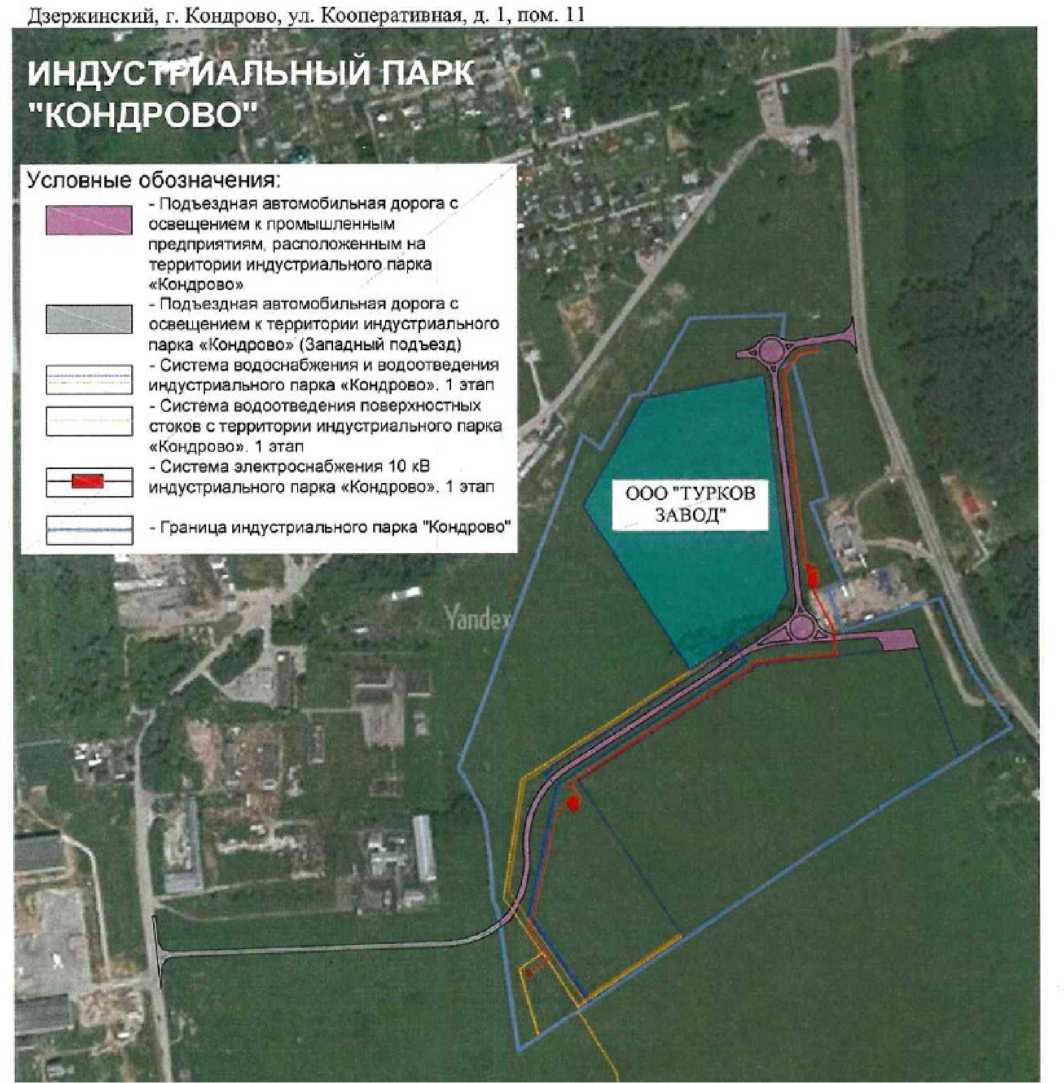 Рисунок - пример представления картографического материала в резюме НИПВ пункте 1.5 указывается наименование сферы реализации НИП в соответствии с Правилами и группа, код ОКВЭД инвестиционного проекта.В пункте 1.6 указываются фамилия, имя отчество, должность, контактный телефон ответственного куратора по инвестиционному проекту от субъекта Российской Федерации (сотрудника органа исполнительной власти субъекта Российской Федерации, непосредственно занимающегося заявками НИП).В пункте 1.7 представляется в свободной форме краткое описание инвестиционного проекта, с указанием ряда пунктов: суть проекта (создание новых основных средств, реконструкция ранее созданных основных средств), тип инвестиционной площадки, вид деятельности (указать группу и код по ОКВЭД) инвестиционного проекта, основной продукт, рынок сбыта, объемы производства, экономический эффект для региона (не менее 300 слов).В пункте 1.8 указываются иные используемые для реализации НИП меры поддержки: льготное кредитование, гранты, субсидии, инфраструктурные бюджетные кредиты и другие меры.Мера поддержки в рамках постановления № 1704 не указывается.В пункте 2.1 указывается объем инвестиций в миллионах рублей (с указанием сотых) без учета налога на добавленную стоимость, а также без включения стоимости затрат на создание объектов инфраструктуры, финансовое обеспечение которых предполагается осуществлять за счет высвобождаемых средств.Объем инвестиций, указываемый в резюме НИП, должен совпадать с объемом инвестиций, указываемым в соглашении о намерениях по реализации НИП и перечне НИП, подаваемом в рамках заявки на включение НИП в табличном виде.В пункте 2.2 необходимо указать структуру финансирования НИП в виде процентного соотношения собственных и заемных средств к общей сумме финансирования.В пункте 2.3 указывается текущий статус финансирования (начато/не начато). При этом если финансирование начато, то отображается объем финансирования в миллионах рублей (с указанием сотых).В пункте 2.4 указывается плановый срок окупаемости НИП, выраженный в количестве лет.В пункте 2.5 указывается количество рабочих мест, которые будут созданы при реализации НИП, в единицах.Количество рабочих мест, указываемое в резюме НИП, должно совпадать с количеством рабочих мест, указываемым в соглашении о намерениях по реализацииНИП и перечне НИП, подаваемом в рамках заявки на включение НИП в табличном виде.В пункте 2.6 указывается сумма налоговых отчислений в федеральный бюджет в соответствии с перечнем подлежащих зачислению в федеральный бюджет налоговых доходов от реализации новых инвестиционных проектов, в объеме поступления в федеральный бюджет которых Правительство Российской Федерации вправе списать задолженность субъектов Российской Федерации по бюджетным кредитам, утвержденным постановлением Правительства Российской Федерации от 12 октября 2021 г. № 1740, за период реализации НИП, но не менее срока списания задолженности субъекта Российской Федерации перед Российской Федерацией по бюджетному кредиту, в миллионах рублей (с указанием сотых долей).В пункте 2.7 следует перечислить рынки сбыта производимой продукции в разрезе стран.Пункты 2.8 и 2.9 заполняются только в случае принадлежности НИП к сфере реализации «Жилищное строительство» или «Туристская деятельность» соответственно.В пункте 2.8.1 указывается площадь жилой застройки в тысячах квадратных метров.В пункте 2.8.2 указывается планируемая стоимость продажи жилья в тысячах рублей за квадратный метр.В пункте 2.8.3 указывается количество предполагаемого к заселению людей в тысячах человек.В пункте 2.9.1 указывается объем номерного фонда в единицах.В пункте 2.9.2 указывается тип коллективного средства размещения.В пункте 2.9.3 указывается категория (уровень) коллективного средства размещения.В пункте 3.1 указывается срок начала реализации инвестиционного проекта в формате «ХХ.УУУУ», где ХХ - номер месяца, УУУУ - год.В пункте 3.2 указывается срок ввода в эксплуатацию основных средств инвестиционного проекта в формате «ХХ.УУУУ», где ХХ - номер месяца, УУУУ - год.В пункте 3.3 указывается предполагаемая дата выхода на проектную мощность инвестиционного проекта в формате «ХХ.УУУУ», где ХХ - номер месяца, УУУУ - год.В разделе 4 указывается информация об отсутствии (наличии) задолженности по уплате налогов и сборов.Например, если юридическое лицо не имеет налоговой задолженности, то в разделе 4 прописывается «Не имеет».В разделе 5 следует заполнить сведения об объектах инфраструктуры, необходимых для реализации НИП, в табличном виде.В столбце 1 раздела 5 указывается порядковый номер объекта инфраструктуры в соответствии со сквозной нумерацией.В столбце 2 раздела 5 указывается наименование объекта инфраструктуры.В столбце 3 раздела 5 указывается тип объекта инфраструктуры, предусмотренный Правилами.В столбце 4 раздела 5 указывается требуемая мощность объекта инфраструктуры в рамках реализации НИП.Важно, чтобы данные в столбцах 2-4 раздела 5 совпадали с данными, указываемыми в Перечне новых инвестиционных проектов и Перечне объектов инфраструктуры (направляемых в табличной форме), направляемых субъектом Российской Федерации в Минэкономразвития России в рамках заявки на корректировку Сводного перечня НИП.Резюме НИП подписывается руководителем юридического лица, реализующего НИП, и направляется субъектом Российской Федерации в Минэкономразвития России в рамках заявки на корректировку Сводного перечня НИП.